2019 Annual Implementation Planfor improving student outcomes Reservoir Views Primary School (5523)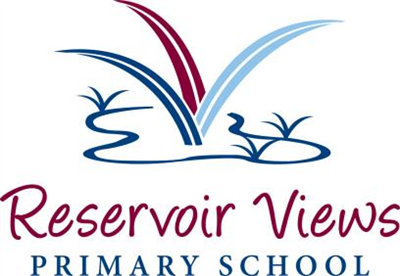 Self-evaluation Summary - 2019SSP Goals Targets and KIS Select Annual Goals and KISDefine Actions, Outcomes and ActivitiesEquity Funding Planner Equity Spending TotalsActivities and MilestonesAdditional Equity spendProfessional Learning and Development PlanFISO Improvement Model DimensionsThe 6 High-impact Improvement Initiatives are highlighted below in red.FISO Improvement Model DimensionsThe 6 High-impact Improvement Initiatives are highlighted below in red.Self-evaluation LevelExcellence in teaching and learningBuilding practice excellenceEvolving moving towards EmbeddingExcellence in teaching and learningCurriculum planning and assessmentEvolvingExcellence in teaching and learningEvidence-based high-impact teaching strategiesEvolvingExcellence in teaching and learningEvaluating impact on learningEvolving moving towards EmbeddingProfessional leadershipBuilding leadership teamsEmbeddingProfessional leadershipInstructional and shared leadershipEmbeddingProfessional leadershipStrategic resource managementEmbedding moving towards ExcellingProfessional leadershipVision, values and cultureEmbeddingPositive climate for learningEmpowering students and building school prideEmerging moving towards EvolvingPositive climate for learningSetting expectations and promoting inclusionEvolving moving towards EmbeddingPositive climate for learningHealth and wellbeingEmbedding moving towards ExcellingPositive climate for learningIntellectual engagement and self-awarenessEmerging moving towards EvolvingCommunity engagement in learningBuilding communitiesEvolving moving towards EmbeddingCommunity engagement in learningGlobal citizenshipEmerging moving towards EvolvingCommunity engagement in learningNetworks with schools, services and agenciesEvolvingCommunity engagement in learningParents and carers as partnersEmbeddingEnter your reflective commentsWe have successfully continued to build teacher capacity in data analysis to evaluate our teaching practice. The staff have worked to build collaborative partnerships within the school and outside partnerships. Staff are using the HITS more effectively daily in their teaching practice. Staff have embedded the use of instructional models for reading and maths.Considerations for 2019We need to extend teacher capacity for effective teaching of reading and mathematics using high impact teaching strategies.
We need to evaluate and develop whole school practices for the teaching of writing using the FISO Improvement Cycle.
Documents that support this planGoal 1Improve and maximise student learning across the whole curriculum with an emphasis on Literacy and Numeracy.Target 1.1Every student to achieve at least one year’s growth in learning as measured by the Victorian Curriculum during each school year.Increased % of students in the top 2 bands in all literacy and numeracy domains in NAPLAN from previous year.Increase the proportion of students making high relative NAPLAN gain from Year 3 to Year 5.The School Staff Survey Overall Score for School Climate and Professional Learning will be at or above the state mean.Key Improvement Strategy 1.aBuilding leadership teams Build professional and collaborative leadership.Goal 2To ensure that students are engaged in their learning and feel connected to their school.Target 2.1Student Attitude to School SurveyScores to be at or above state mean for learning confidence, stimulating learning, teacher empathy, and teacher effectiveness. Parent Opinion Survey (POS) General satisfaction, social skills, and transition to be at or above the state meanAttendanceImprove student attendance to be at or above the state meanKey Improvement Strategy 2.aSetting expectations and promoting inclusion All teachers model and sustain high expectations as part of their regular classroom practice for learning, effort and engagement.Goal 3Ensure the provision of a positive, safe and stimulating learning environment that develops resilience and wellbeing.Target 3.1Student Attitude to School Survey (SATSS) Scores to be at or above state mean for classroom behaviour, student safety, student distress, student morale, school connectedness, and connectedness to peers.Parent Opinion Survey (POS)General satisfaction, student safety, and school connectedness  to be at or above the state meanAttendanceImprove student attendance to be at or above the state meanKey Improvement Strategy 3.aBuilding practice excellence Use high impact teaching strategies to ensure effective teaching and learning practices.Four Year Strategic GoalsIs this selected for focus this year?Four Year Strategic Targets12 month targetThe 12 month target is an incremental step towards meeting the 4-year target, using the same data set.Improve and maximise student learning across the whole curriculum with an emphasis on Literacy and Numeracy.YesEvery student to achieve at least one year’s growth in learning as measured by the Victorian Curriculum during each school year.Increased % of students in the top 2 bands in all literacy and numeracy domains in NAPLAN from previous year.Increase the proportion of students making high relative NAPLAN gain from Year 3 to Year 5.The School Staff Survey Overall Score for School Climate and Professional Learning will be at or above the state mean.Reading
Teacher Judgement - Victorian Curriculum 
At and above expected levels to 80% (anticipate 79% 2018).

Number and Algebra
Teacher Judgement - Victorian Curriculum
At and above expected levels to 75% (anticipate 69% 2018)

Writing
Teacher Judgement - Victorian Curriculum
At and above expected levels to 70% (anticipate 62.5% 2018)

NAPLAN 
Increase the percentage of students achieving in the top two bands
Reading Year 3: Top two bands 60% (56% Panorama Report 2018).
Reading Year 5: Top two bands 30% (25% Panorama Report 2018).
Number & Algebra Year 3: Top two bands 45% (41% 2018).
Number & Algebra Year 5: Top two bands 30% (21% 2018).

NAPLAN Relative Growth higher gain Year 3 - 5 (Reading, Numeracy, and Writing).
To ensure that students are engaged in their learning and feel connected to their school.YesStudent Attitude to School SurveyScores to be at or above state mean for learning confidence, stimulating learning, teacher empathy, and teacher effectiveness. Parent Opinion Survey (POS) General satisfaction, social skills, and transition to be at or above the state meanAttendanceImprove student attendance to be at or above the state meanIncrease all levels of the Year 4-6 SATTS Social Engagement, and Learner Characteristics and Disposition factors to 95%.

Increase POS factor General Satisfaction with School to 90%- 2019.88%-2018)

Decrease the percentage of students with 20 or more absence days from the 2018 level of 14% (anticipated result)

Increase the percent endorsement for School Staff Survey Professional Learning (2018 75%).Ensure the provision of a positive, safe and stimulating learning environment that develops resilience and wellbeing.YesStudent Attitude to School Survey (SATSS) Scores to be at or above state mean for classroom behaviour, student safety, student distress, student morale, school connectedness, and connectedness to peers.Parent Opinion Survey (POS)General satisfaction, student safety, and school connectedness  to be at or above the state meanAttendanceImprove student attendance to be at or above the state meanReduce SATTS Experiencing Bullying factor to 9%.(2018-10%)

Increase the percentage of positive responses to the questions within the School Staff Survey Collective Efficacy factor (2018 68%).

Maintain POS factor Connectedness with School at 89%.

Goal 1Improve and maximise student learning across the whole curriculum with an emphasis on Literacy and Numeracy.Improve and maximise student learning across the whole curriculum with an emphasis on Literacy and Numeracy.12 Month Target 1.1Reading
Teacher Judgement - Victorian Curriculum 
At and above expected levels to 80% (anticipate 79% 2018).

Number and Algebra
Teacher Judgement - Victorian Curriculum
At and above expected levels to 75% (anticipate 69% 2018)

Writing
Teacher Judgement - Victorian Curriculum
At and above expected levels to 70% (anticipate 62.5% 2018)

NAPLAN 
Increase the percentage of students achieving in the top two bands
Reading Year 3: Top two bands 60% (56% Panorama Report 2018).
Reading Year 5: Top two bands 30% (25% Panorama Report 2018).
Number & Algebra Year 3: Top two bands 45% (41% 2018).
Number & Algebra Year 5: Top two bands 30% (21% 2018).

NAPLAN Relative Growth higher gain Year 3 - 5 (Reading, Numeracy, and Writing).
Reading
Teacher Judgement - Victorian Curriculum 
At and above expected levels to 80% (anticipate 79% 2018).

Number and Algebra
Teacher Judgement - Victorian Curriculum
At and above expected levels to 75% (anticipate 69% 2018)

Writing
Teacher Judgement - Victorian Curriculum
At and above expected levels to 70% (anticipate 62.5% 2018)

NAPLAN 
Increase the percentage of students achieving in the top two bands
Reading Year 3: Top two bands 60% (56% Panorama Report 2018).
Reading Year 5: Top two bands 30% (25% Panorama Report 2018).
Number & Algebra Year 3: Top two bands 45% (41% 2018).
Number & Algebra Year 5: Top two bands 30% (21% 2018).

NAPLAN Relative Growth higher gain Year 3 - 5 (Reading, Numeracy, and Writing).
Key Improvement StrategiesKey Improvement StrategiesIs this KIS selected for focus this year?KIS 1Building leadership teamsBuild professional and collaborative leadership.YesExplain why the school has selected this KIS as a focus for this year. Please make reference to the self-evaluation, relevant school data, the progress against School Strategic Plan (SSP) goals, targets, and the diagnosis of issues requiring particular attention.
Succession planning and induction will be imperative at Reservoir Views in 2019 with the appointment of a new Principal, Assistant Principal, new teaching staff, and the School Strategic Plan Review. Leadership capacity will need to be increased across the school to support new teaching teams.  
Succession planning and induction will be imperative at Reservoir Views in 2019 with the appointment of a new Principal, Assistant Principal, new teaching staff, and the School Strategic Plan Review. Leadership capacity will need to be increased across the school to support new teaching teams.  Goal 2To ensure that students are engaged in their learning and feel connected to their school.To ensure that students are engaged in their learning and feel connected to their school.12 Month Target 2.1Increase all levels of the Year 4-6 SATTS Social Engagement, and Learner Characteristics and Disposition factors to 95%.

Increase POS factor General Satisfaction with School to 90%- 2019.88%-2018)

Decrease the percentage of students with 20 or more absence days from the 2018 level of 14% (anticipated result)

Increase the percent endorsement for School Staff Survey Professional Learning (2018 75%).Increase all levels of the Year 4-6 SATTS Social Engagement, and Learner Characteristics and Disposition factors to 95%.

Increase POS factor General Satisfaction with School to 90%- 2019.88%-2018)

Decrease the percentage of students with 20 or more absence days from the 2018 level of 14% (anticipated result)

Increase the percent endorsement for School Staff Survey Professional Learning (2018 75%).Key Improvement StrategiesKey Improvement StrategiesIs this KIS selected for focus this year?KIS 1Setting expectations and promoting inclusionAll teachers model and sustain high expectations as part of their regular classroom practice for learning, effort and engagement.YesExplain why the school has selected this KIS as a focus for this year. Please make reference to the self-evaluation, relevant school data, the progress against School Strategic Plan (SSP) goals, targets, and the diagnosis of issues requiring particular attention.Victorian Curriculum Teacher Judgements are below expected levels in maths, reading and writing.  Data indicates that some students are capable of achieving higher outcomes and this could be due to low expectations of teachers.  

The SATTS collected data revealed a decrease in student perception of Sense of Connectedness, Attitude to Attendance, Self Regulation and Goal Setting and Sense of Confidence. In 2019 we will focus on improving all levels of the Social Engagement and Learner Characteristics and Dispositions domains.  Teachers will convey high expectations of learning effort and engagement for all students to develop a consistent agreement of learning across the school. 
Victorian Curriculum Teacher Judgements are below expected levels in maths, reading and writing.  Data indicates that some students are capable of achieving higher outcomes and this could be due to low expectations of teachers.  

The SATTS collected data revealed a decrease in student perception of Sense of Connectedness, Attitude to Attendance, Self Regulation and Goal Setting and Sense of Confidence. In 2019 we will focus on improving all levels of the Social Engagement and Learner Characteristics and Dispositions domains.  Teachers will convey high expectations of learning effort and engagement for all students to develop a consistent agreement of learning across the school. 
Goal 3Ensure the provision of a positive, safe and stimulating learning environment that develops resilience and wellbeing.Ensure the provision of a positive, safe and stimulating learning environment that develops resilience and wellbeing.12 Month Target 3.1Reduce SATTS Experiencing Bullying factor to 9%.(2018-10%)

Increase the percentage of positive responses to the questions within the School Staff Survey Collective Efficacy factor (2018 68%).

Maintain POS factor Connectedness with School at 89%.

Reduce SATTS Experiencing Bullying factor to 9%.(2018-10%)

Increase the percentage of positive responses to the questions within the School Staff Survey Collective Efficacy factor (2018 68%).

Maintain POS factor Connectedness with School at 89%.

Key Improvement StrategiesKey Improvement StrategiesIs this KIS selected for focus this year?KIS 1Building practice excellenceUse high impact teaching strategies to ensure effective teaching and learning practices.YesExplain why the school has selected this KIS as a focus for this year. Please make reference to the self-evaluation, relevant school data, the progress against School Strategic Plan (SSP) goals, targets, and the diagnosis of issues requiring particular attention.
The HITS self evaluation survey for staff indicates that for Goal Setting and Worked Examples Strategies teachers were at the Emerging and Evolving stage. 
In 2019, teachers will deepen understanding of instructional practices that reliably increase student learning by using HITS 1. Setting Goals and other targeted strategies. Teachers will work collaboratively to implement Practice Principle 2: a supportive and productive learning environment promotes inclusion and collaboration. When teachers maintain a safe, supportive and inclusive learning environment, students are motivated, collaborative and productive.
The HITS self evaluation survey for staff indicates that for Goal Setting and Worked Examples Strategies teachers were at the Emerging and Evolving stage. 
In 2019, teachers will deepen understanding of instructional practices that reliably increase student learning by using HITS 1. Setting Goals and other targeted strategies. Teachers will work collaboratively to implement Practice Principle 2: a supportive and productive learning environment promotes inclusion and collaboration. When teachers maintain a safe, supportive and inclusive learning environment, students are motivated, collaborative and productive.Goal 1Improve and maximise student learning across the whole curriculum with an emphasis on Literacy and Numeracy.Improve and maximise student learning across the whole curriculum with an emphasis on Literacy and Numeracy.Improve and maximise student learning across the whole curriculum with an emphasis on Literacy and Numeracy.Improve and maximise student learning across the whole curriculum with an emphasis on Literacy and Numeracy.Improve and maximise student learning across the whole curriculum with an emphasis on Literacy and Numeracy.12 Month Target 1.1Reading
Teacher Judgement - Victorian Curriculum 
At and above expected levels to 80% (anticipate 79% 2018).

Number and Algebra
Teacher Judgement - Victorian Curriculum
At and above expected levels to 75% (anticipate 69% 2018)

Writing
Teacher Judgement - Victorian Curriculum
At and above expected levels to 70% (anticipate 62.5% 2018)

NAPLAN 
Increase the percentage of students achieving in the top two bands
Reading Year 3: Top two bands 60% (56% Panorama Report 2018).
Reading Year 5: Top two bands 30% (25% Panorama Report 2018).
Number & Algebra Year 3: Top two bands 45% (41% 2018).
Number & Algebra Year 5: Top two bands 30% (21% 2018).

NAPLAN Relative Growth higher gain Year 3 - 5 (Reading, Numeracy, and Writing).
Reading
Teacher Judgement - Victorian Curriculum 
At and above expected levels to 80% (anticipate 79% 2018).

Number and Algebra
Teacher Judgement - Victorian Curriculum
At and above expected levels to 75% (anticipate 69% 2018)

Writing
Teacher Judgement - Victorian Curriculum
At and above expected levels to 70% (anticipate 62.5% 2018)

NAPLAN 
Increase the percentage of students achieving in the top two bands
Reading Year 3: Top two bands 60% (56% Panorama Report 2018).
Reading Year 5: Top two bands 30% (25% Panorama Report 2018).
Number & Algebra Year 3: Top two bands 45% (41% 2018).
Number & Algebra Year 5: Top two bands 30% (21% 2018).

NAPLAN Relative Growth higher gain Year 3 - 5 (Reading, Numeracy, and Writing).
Reading
Teacher Judgement - Victorian Curriculum 
At and above expected levels to 80% (anticipate 79% 2018).

Number and Algebra
Teacher Judgement - Victorian Curriculum
At and above expected levels to 75% (anticipate 69% 2018)

Writing
Teacher Judgement - Victorian Curriculum
At and above expected levels to 70% (anticipate 62.5% 2018)

NAPLAN 
Increase the percentage of students achieving in the top two bands
Reading Year 3: Top two bands 60% (56% Panorama Report 2018).
Reading Year 5: Top two bands 30% (25% Panorama Report 2018).
Number & Algebra Year 3: Top two bands 45% (41% 2018).
Number & Algebra Year 5: Top two bands 30% (21% 2018).

NAPLAN Relative Growth higher gain Year 3 - 5 (Reading, Numeracy, and Writing).
Reading
Teacher Judgement - Victorian Curriculum 
At and above expected levels to 80% (anticipate 79% 2018).

Number and Algebra
Teacher Judgement - Victorian Curriculum
At and above expected levels to 75% (anticipate 69% 2018)

Writing
Teacher Judgement - Victorian Curriculum
At and above expected levels to 70% (anticipate 62.5% 2018)

NAPLAN 
Increase the percentage of students achieving in the top two bands
Reading Year 3: Top two bands 60% (56% Panorama Report 2018).
Reading Year 5: Top two bands 30% (25% Panorama Report 2018).
Number & Algebra Year 3: Top two bands 45% (41% 2018).
Number & Algebra Year 5: Top two bands 30% (21% 2018).

NAPLAN Relative Growth higher gain Year 3 - 5 (Reading, Numeracy, and Writing).
Reading
Teacher Judgement - Victorian Curriculum 
At and above expected levels to 80% (anticipate 79% 2018).

Number and Algebra
Teacher Judgement - Victorian Curriculum
At and above expected levels to 75% (anticipate 69% 2018)

Writing
Teacher Judgement - Victorian Curriculum
At and above expected levels to 70% (anticipate 62.5% 2018)

NAPLAN 
Increase the percentage of students achieving in the top two bands
Reading Year 3: Top two bands 60% (56% Panorama Report 2018).
Reading Year 5: Top two bands 30% (25% Panorama Report 2018).
Number & Algebra Year 3: Top two bands 45% (41% 2018).
Number & Algebra Year 5: Top two bands 30% (21% 2018).

NAPLAN Relative Growth higher gain Year 3 - 5 (Reading, Numeracy, and Writing).
KIS 1Building leadership teamsBuild professional and collaborative leadership.Build professional and collaborative leadership.Build professional and collaborative leadership.Build professional and collaborative leadership.Build professional and collaborative leadership.ActionsEstablish School Improvement Team.
Identify leadership potential in current personnel and provide PL to build capacity.
Appoint or recruit coaches to build teacher capacity and impact.
Provide time for the School Review Process.
Establish team norms and protocols throughout the school to support professional interactions, learning and collaboration.
Implement effective induction for new staff and professional learning in school priorities.

Develop a comprehensive professional learning plan that targets the school improvement priorities.
Use the FISO improvement cycle to support improving the teaching of Writing.
Use Practice Principle 1: High expectations for every student promote intellectual engagement and awareness
Implementation of HITS: 1. Setting goals, 2. Structuring lessons, and 3. Explicit Teaching to build practice practice excellence, promote best practice and consistency across the school.

Establish a Community of Practice with Preston West PS to share best practice and moderation in Numeracy.
Introduce whole school process for using Google docs collaboratively for planning and assessment purposes.
Establish School Improvement Team.
Identify leadership potential in current personnel and provide PL to build capacity.
Appoint or recruit coaches to build teacher capacity and impact.
Provide time for the School Review Process.
Establish team norms and protocols throughout the school to support professional interactions, learning and collaboration.
Implement effective induction for new staff and professional learning in school priorities.

Develop a comprehensive professional learning plan that targets the school improvement priorities.
Use the FISO improvement cycle to support improving the teaching of Writing.
Use Practice Principle 1: High expectations for every student promote intellectual engagement and awareness
Implementation of HITS: 1. Setting goals, 2. Structuring lessons, and 3. Explicit Teaching to build practice practice excellence, promote best practice and consistency across the school.

Establish a Community of Practice with Preston West PS to share best practice and moderation in Numeracy.
Introduce whole school process for using Google docs collaboratively for planning and assessment purposes.
Establish School Improvement Team.
Identify leadership potential in current personnel and provide PL to build capacity.
Appoint or recruit coaches to build teacher capacity and impact.
Provide time for the School Review Process.
Establish team norms and protocols throughout the school to support professional interactions, learning and collaboration.
Implement effective induction for new staff and professional learning in school priorities.

Develop a comprehensive professional learning plan that targets the school improvement priorities.
Use the FISO improvement cycle to support improving the teaching of Writing.
Use Practice Principle 1: High expectations for every student promote intellectual engagement and awareness
Implementation of HITS: 1. Setting goals, 2. Structuring lessons, and 3. Explicit Teaching to build practice practice excellence, promote best practice and consistency across the school.

Establish a Community of Practice with Preston West PS to share best practice and moderation in Numeracy.
Introduce whole school process for using Google docs collaboratively for planning and assessment purposes.
Establish School Improvement Team.
Identify leadership potential in current personnel and provide PL to build capacity.
Appoint or recruit coaches to build teacher capacity and impact.
Provide time for the School Review Process.
Establish team norms and protocols throughout the school to support professional interactions, learning and collaboration.
Implement effective induction for new staff and professional learning in school priorities.

Develop a comprehensive professional learning plan that targets the school improvement priorities.
Use the FISO improvement cycle to support improving the teaching of Writing.
Use Practice Principle 1: High expectations for every student promote intellectual engagement and awareness
Implementation of HITS: 1. Setting goals, 2. Structuring lessons, and 3. Explicit Teaching to build practice practice excellence, promote best practice and consistency across the school.

Establish a Community of Practice with Preston West PS to share best practice and moderation in Numeracy.
Introduce whole school process for using Google docs collaboratively for planning and assessment purposes.
Establish School Improvement Team.
Identify leadership potential in current personnel and provide PL to build capacity.
Appoint or recruit coaches to build teacher capacity and impact.
Provide time for the School Review Process.
Establish team norms and protocols throughout the school to support professional interactions, learning and collaboration.
Implement effective induction for new staff and professional learning in school priorities.

Develop a comprehensive professional learning plan that targets the school improvement priorities.
Use the FISO improvement cycle to support improving the teaching of Writing.
Use Practice Principle 1: High expectations for every student promote intellectual engagement and awareness
Implementation of HITS: 1. Setting goals, 2. Structuring lessons, and 3. Explicit Teaching to build practice practice excellence, promote best practice and consistency across the school.

Establish a Community of Practice with Preston West PS to share best practice and moderation in Numeracy.
Introduce whole school process for using Google docs collaboratively for planning and assessment purposes.
OutcomesEffective teaching utilising HITS observable throughout the school.
Higher outcomes in student achievement of Reading, Writing and Maths as measured by Victorian Curriculum
Teacher capacity to teach and assess Writing across the school will be increased and consistent.
Consistency in best practice across the school - planning documentation, delivering a differentiated curriculum and moderation across the school.
Leadership / School Improvement Team leads professional learning teams.
Observations of practice show all staff effective in using instructional models and HITS.Effective teaching utilising HITS observable throughout the school.
Higher outcomes in student achievement of Reading, Writing and Maths as measured by Victorian Curriculum
Teacher capacity to teach and assess Writing across the school will be increased and consistent.
Consistency in best practice across the school - planning documentation, delivering a differentiated curriculum and moderation across the school.
Leadership / School Improvement Team leads professional learning teams.
Observations of practice show all staff effective in using instructional models and HITS.Effective teaching utilising HITS observable throughout the school.
Higher outcomes in student achievement of Reading, Writing and Maths as measured by Victorian Curriculum
Teacher capacity to teach and assess Writing across the school will be increased and consistent.
Consistency in best practice across the school - planning documentation, delivering a differentiated curriculum and moderation across the school.
Leadership / School Improvement Team leads professional learning teams.
Observations of practice show all staff effective in using instructional models and HITS.Effective teaching utilising HITS observable throughout the school.
Higher outcomes in student achievement of Reading, Writing and Maths as measured by Victorian Curriculum
Teacher capacity to teach and assess Writing across the school will be increased and consistent.
Consistency in best practice across the school - planning documentation, delivering a differentiated curriculum and moderation across the school.
Leadership / School Improvement Team leads professional learning teams.
Observations of practice show all staff effective in using instructional models and HITS.Effective teaching utilising HITS observable throughout the school.
Higher outcomes in student achievement of Reading, Writing and Maths as measured by Victorian Curriculum
Teacher capacity to teach and assess Writing across the school will be increased and consistent.
Consistency in best practice across the school - planning documentation, delivering a differentiated curriculum and moderation across the school.
Leadership / School Improvement Team leads professional learning teams.
Observations of practice show all staff effective in using instructional models and HITS.Success IndicatorsSemester 1 & 2 Victorian Curriculum teacher judgement outcomes.
Collated assessment data e.g. PAT testing, Essential Assessment, Fountas & Pinnell.
NAPLAN outcomes
School Staff Opinion Survey
Successful VIT Full Registration of graduate teachers 
Staff working collaboratively to analyse data and plan/implement challenging curriculum for all students
Semester 1 & 2 Victorian Curriculum teacher judgement outcomes.
Collated assessment data e.g. PAT testing, Essential Assessment, Fountas & Pinnell.
NAPLAN outcomes
School Staff Opinion Survey
Successful VIT Full Registration of graduate teachers 
Staff working collaboratively to analyse data and plan/implement challenging curriculum for all students
Semester 1 & 2 Victorian Curriculum teacher judgement outcomes.
Collated assessment data e.g. PAT testing, Essential Assessment, Fountas & Pinnell.
NAPLAN outcomes
School Staff Opinion Survey
Successful VIT Full Registration of graduate teachers 
Staff working collaboratively to analyse data and plan/implement challenging curriculum for all students
Semester 1 & 2 Victorian Curriculum teacher judgement outcomes.
Collated assessment data e.g. PAT testing, Essential Assessment, Fountas & Pinnell.
NAPLAN outcomes
School Staff Opinion Survey
Successful VIT Full Registration of graduate teachers 
Staff working collaboratively to analyse data and plan/implement challenging curriculum for all students
Semester 1 & 2 Victorian Curriculum teacher judgement outcomes.
Collated assessment data e.g. PAT testing, Essential Assessment, Fountas & Pinnell.
NAPLAN outcomes
School Staff Opinion Survey
Successful VIT Full Registration of graduate teachers 
Staff working collaboratively to analyse data and plan/implement challenging curriculum for all students
Activities and MilestonesActivities and MilestonesWhoIs this a PL PriorityWhenBudgetProfessional Learning Program developed and implemented throughout the year.  PL includes Writing, HITS and Practice Principles. 
Professional Learning Program developed and implemented throughout the year.  PL includes Writing, HITS and Practice Principles. 
 School Improvement Team PLP Priorityfrom:
Term 1to:
Term 4$3,000.00 Equity funding will be usedCoaching, professional development, induction support and mentoring timetabled across the school.
Coaching, professional development, induction support and mentoring timetabled across the school.
 Assistant Principal Leading Teacher(s) PLP Priorityfrom:
Term 1to:
Term 4$10,000.00 Equity funding will be usedWhole school is using Google docs for planning and assessment purposes.
Whole school is using Google docs for planning and assessment purposes.
 All Staff PLP Priorityfrom:
Term 1to:
Term 4$500.00 Equity funding will be usedDocumentation and implementation of whole school process of Literacy and Numeracy teaching and learning practices.Documentation and implementation of whole school process of Literacy and Numeracy teaching and learning practices. All Staff Curriculum Co-ordinator (s) School Improvement Team PLP Priorityfrom:
Term 1to:
Term 4$2,000.00 Equity funding will be usedInstructional model for the teaching of Writing established and consistent throughout the school.Instructional model for the teaching of Writing established and consistent throughout the school. Literacy Leader School Improvement Team PLP Priorityfrom:
Term 1to:
Term 4$2,000.00 Equity funding will be usedGoal 2To ensure that students are engaged in their learning and feel connected to their school.To ensure that students are engaged in their learning and feel connected to their school.To ensure that students are engaged in their learning and feel connected to their school.To ensure that students are engaged in their learning and feel connected to their school.To ensure that students are engaged in their learning and feel connected to their school.12 Month Target 2.1Increase all levels of the Year 4-6 SATTS Social Engagement, and Learner Characteristics and Disposition factors to 95%.

Increase POS factor General Satisfaction with School to 90%- 2019.88%-2018)

Decrease the percentage of students with 20 or more absence days from the 2018 level of 14% (anticipated result)

Increase the percent endorsement for School Staff Survey Professional Learning (2018 75%).Increase all levels of the Year 4-6 SATTS Social Engagement, and Learner Characteristics and Disposition factors to 95%.

Increase POS factor General Satisfaction with School to 90%- 2019.88%-2018)

Decrease the percentage of students with 20 or more absence days from the 2018 level of 14% (anticipated result)

Increase the percent endorsement for School Staff Survey Professional Learning (2018 75%).Increase all levels of the Year 4-6 SATTS Social Engagement, and Learner Characteristics and Disposition factors to 95%.

Increase POS factor General Satisfaction with School to 90%- 2019.88%-2018)

Decrease the percentage of students with 20 or more absence days from the 2018 level of 14% (anticipated result)

Increase the percent endorsement for School Staff Survey Professional Learning (2018 75%).Increase all levels of the Year 4-6 SATTS Social Engagement, and Learner Characteristics and Disposition factors to 95%.

Increase POS factor General Satisfaction with School to 90%- 2019.88%-2018)

Decrease the percentage of students with 20 or more absence days from the 2018 level of 14% (anticipated result)

Increase the percent endorsement for School Staff Survey Professional Learning (2018 75%).Increase all levels of the Year 4-6 SATTS Social Engagement, and Learner Characteristics and Disposition factors to 95%.

Increase POS factor General Satisfaction with School to 90%- 2019.88%-2018)

Decrease the percentage of students with 20 or more absence days from the 2018 level of 14% (anticipated result)

Increase the percent endorsement for School Staff Survey Professional Learning (2018 75%).KIS 1Setting expectations and promoting inclusionAll teachers model and sustain high expectations as part of their regular classroom practice for learning, effort and engagement.All teachers model and sustain high expectations as part of their regular classroom practice for learning, effort and engagement.All teachers model and sustain high expectations as part of their regular classroom practice for learning, effort and engagement.All teachers model and sustain high expectations as part of their regular classroom practice for learning, effort and engagement.All teachers model and sustain high expectations as part of their regular classroom practice for learning, effort and engagement.ActionsDevelop teacher understanding of high expectations through professional learning and implementation of Practice Principle 1: High Expectations and HITS Goal Setting, and Feedback. 
All students set learning goals for Literacy and Numeracy.
Implement Compass communication modules to increase timely communication between school and home.
Develop teacher understanding of high expectations through professional learning and implementation of Practice Principle 1: High Expectations and HITS Goal Setting, and Feedback. 
All students set learning goals for Literacy and Numeracy.
Implement Compass communication modules to increase timely communication between school and home.
Develop teacher understanding of high expectations through professional learning and implementation of Practice Principle 1: High Expectations and HITS Goal Setting, and Feedback. 
All students set learning goals for Literacy and Numeracy.
Implement Compass communication modules to increase timely communication between school and home.
Develop teacher understanding of high expectations through professional learning and implementation of Practice Principle 1: High Expectations and HITS Goal Setting, and Feedback. 
All students set learning goals for Literacy and Numeracy.
Implement Compass communication modules to increase timely communication between school and home.
Develop teacher understanding of high expectations through professional learning and implementation of Practice Principle 1: High Expectations and HITS Goal Setting, and Feedback. 
All students set learning goals for Literacy and Numeracy.
Implement Compass communication modules to increase timely communication between school and home.
OutcomesImproved learning outcomes for all students, particularly students achieving above the expected level.
2019 SATTS results will improve student engagement and connectedness to school.
Improved attendance data. 
Increased percentage of endorsement for SSS Professional Learning domain.
Improved learning outcomes for all students, particularly students achieving above the expected level.
2019 SATTS results will improve student engagement and connectedness to school.
Improved attendance data. 
Increased percentage of endorsement for SSS Professional Learning domain.
Improved learning outcomes for all students, particularly students achieving above the expected level.
2019 SATTS results will improve student engagement and connectedness to school.
Improved attendance data. 
Increased percentage of endorsement for SSS Professional Learning domain.
Improved learning outcomes for all students, particularly students achieving above the expected level.
2019 SATTS results will improve student engagement and connectedness to school.
Improved attendance data. 
Increased percentage of endorsement for SSS Professional Learning domain.
Improved learning outcomes for all students, particularly students achieving above the expected level.
2019 SATTS results will improve student engagement and connectedness to school.
Improved attendance data. 
Increased percentage of endorsement for SSS Professional Learning domain.
Success IndicatorsImproved Victorian Curriculum outcomes.
School based Student, Staff and Parent Survey improved outcomes.
Attendance data from Compass and CASES. 
Reduced SATTS Experience of Bullying.
Improved Victorian Curriculum outcomes.
School based Student, Staff and Parent Survey improved outcomes.
Attendance data from Compass and CASES. 
Reduced SATTS Experience of Bullying.
Improved Victorian Curriculum outcomes.
School based Student, Staff and Parent Survey improved outcomes.
Attendance data from Compass and CASES. 
Reduced SATTS Experience of Bullying.
Improved Victorian Curriculum outcomes.
School based Student, Staff and Parent Survey improved outcomes.
Attendance data from Compass and CASES. 
Reduced SATTS Experience of Bullying.
Improved Victorian Curriculum outcomes.
School based Student, Staff and Parent Survey improved outcomes.
Attendance data from Compass and CASES. 
Reduced SATTS Experience of Bullying.
Activities and MilestonesActivities and MilestonesWhoIs this a PL PriorityWhenBudgetAll students have learning goals to achieve within a set timeframe.All students have learning goals to achieve within a set timeframe. Teacher(s) PLP Priorityfrom:
Term 1to:
Term 4$2,000.00 Equity funding will be usedPositive, effective behaviour management practices in place throughout the school. Berry Street consultant provides PL and consult feedback.
Positive, effective behaviour management practices in place throughout the school. Berry Street consultant provides PL and consult feedback.
 All Staff School Improvement Team PLP Priorityfrom:
Term 1to:
Term 4$4,000.00 Equity funding will be usedAnti-bullying strategies, eg E-smart and cyber-safety, are included in each term's learning programs.  Outsourced provider eg Bully Busters provide incursion for students. 
Anti-bullying strategies, eg E-smart and cyber-safety, are included in each term's learning programs.  Outsourced provider eg Bully Busters provide incursion for students. 
 All Staff PLT Leaders PLP Priorityfrom:
Term 1to:
Term 4$5,000.00 Equity funding will be usedTeachers use rubrics to support student self-evaluation and self-assessmentTeachers use rubrics to support student self-evaluation and self-assessment All Staff School Improvement Team PLP Priorityfrom:
Term 2to:
Term 4$2,000.00 Equity funding will be usedGoal 3Ensure the provision of a positive, safe and stimulating learning environment that develops resilience and wellbeing.Ensure the provision of a positive, safe and stimulating learning environment that develops resilience and wellbeing.Ensure the provision of a positive, safe and stimulating learning environment that develops resilience and wellbeing.Ensure the provision of a positive, safe and stimulating learning environment that develops resilience and wellbeing.Ensure the provision of a positive, safe and stimulating learning environment that develops resilience and wellbeing.12 Month Target 3.1Reduce SATTS Experiencing Bullying factor to 9%.(2018-10%)

Increase the percentage of positive responses to the questions within the School Staff Survey Collective Efficacy factor (2018 68%).

Maintain POS factor Connectedness with School at 89%.

Reduce SATTS Experiencing Bullying factor to 9%.(2018-10%)

Increase the percentage of positive responses to the questions within the School Staff Survey Collective Efficacy factor (2018 68%).

Maintain POS factor Connectedness with School at 89%.

Reduce SATTS Experiencing Bullying factor to 9%.(2018-10%)

Increase the percentage of positive responses to the questions within the School Staff Survey Collective Efficacy factor (2018 68%).

Maintain POS factor Connectedness with School at 89%.

Reduce SATTS Experiencing Bullying factor to 9%.(2018-10%)

Increase the percentage of positive responses to the questions within the School Staff Survey Collective Efficacy factor (2018 68%).

Maintain POS factor Connectedness with School at 89%.

Reduce SATTS Experiencing Bullying factor to 9%.(2018-10%)

Increase the percentage of positive responses to the questions within the School Staff Survey Collective Efficacy factor (2018 68%).

Maintain POS factor Connectedness with School at 89%.

KIS 1Building practice excellenceUse high impact teaching strategies to ensure effective teaching and learning practices.Use high impact teaching strategies to ensure effective teaching and learning practices.Use high impact teaching strategies to ensure effective teaching and learning practices.Use high impact teaching strategies to ensure effective teaching and learning practices.Use high impact teaching strategies to ensure effective teaching and learning practices.Actions
Implement effective induction and PL for new staff in RVPS Reading and Maths instructional models. 
Develop a comprehensive professional learning plan that targets the school improvement priorities.
Introduce consistent instructional models and expectations for the teaching of Writing.
Coaching of teachers in teaching reading, maths and writing.
Use Practice Principle 1: High expectations for every student promote intellectual engagement and awareness
Implementation of HITS: 1. Setting goals, 2. Structuring lessons, and 3. Explicit Teaching to build practice excellence, promote best practice and consistency across the school.
Staff professional development on the Practice Principles and HITS 
Introduce whole school process for using Google docs collaboratively for planning and assessment purposes.

Implement effective induction and PL for new staff in RVPS Reading and Maths instructional models. 
Develop a comprehensive professional learning plan that targets the school improvement priorities.
Introduce consistent instructional models and expectations for the teaching of Writing.
Coaching of teachers in teaching reading, maths and writing.
Use Practice Principle 1: High expectations for every student promote intellectual engagement and awareness
Implementation of HITS: 1. Setting goals, 2. Structuring lessons, and 3. Explicit Teaching to build practice excellence, promote best practice and consistency across the school.
Staff professional development on the Practice Principles and HITS 
Introduce whole school process for using Google docs collaboratively for planning and assessment purposes.

Implement effective induction and PL for new staff in RVPS Reading and Maths instructional models. 
Develop a comprehensive professional learning plan that targets the school improvement priorities.
Introduce consistent instructional models and expectations for the teaching of Writing.
Coaching of teachers in teaching reading, maths and writing.
Use Practice Principle 1: High expectations for every student promote intellectual engagement and awareness
Implementation of HITS: 1. Setting goals, 2. Structuring lessons, and 3. Explicit Teaching to build practice excellence, promote best practice and consistency across the school.
Staff professional development on the Practice Principles and HITS 
Introduce whole school process for using Google docs collaboratively for planning and assessment purposes.

Implement effective induction and PL for new staff in RVPS Reading and Maths instructional models. 
Develop a comprehensive professional learning plan that targets the school improvement priorities.
Introduce consistent instructional models and expectations for the teaching of Writing.
Coaching of teachers in teaching reading, maths and writing.
Use Practice Principle 1: High expectations for every student promote intellectual engagement and awareness
Implementation of HITS: 1. Setting goals, 2. Structuring lessons, and 3. Explicit Teaching to build practice excellence, promote best practice and consistency across the school.
Staff professional development on the Practice Principles and HITS 
Introduce whole school process for using Google docs collaboratively for planning and assessment purposes.

Implement effective induction and PL for new staff in RVPS Reading and Maths instructional models. 
Develop a comprehensive professional learning plan that targets the school improvement priorities.
Introduce consistent instructional models and expectations for the teaching of Writing.
Coaching of teachers in teaching reading, maths and writing.
Use Practice Principle 1: High expectations for every student promote intellectual engagement and awareness
Implementation of HITS: 1. Setting goals, 2. Structuring lessons, and 3. Explicit Teaching to build practice excellence, promote best practice and consistency across the school.
Staff professional development on the Practice Principles and HITS 
Introduce whole school process for using Google docs collaboratively for planning and assessment purposes.
OutcomesObservations of practice show all staff effective in using the instructional models for Reading, Maths and Writing.
Higher outcomes in student achievement of Reading, Writing and Maths as measured by Victorian Curriculum
Teacher capacity to teach and assess Writing across the school will be increased and consistent.
Consistency in best practice across the school - planning documentation, delivering a differentiated curriculum and moderation across the school.
HITS will be evidenced in classroom programs through observations of practice.Observations of practice show all staff effective in using the instructional models for Reading, Maths and Writing.
Higher outcomes in student achievement of Reading, Writing and Maths as measured by Victorian Curriculum
Teacher capacity to teach and assess Writing across the school will be increased and consistent.
Consistency in best practice across the school - planning documentation, delivering a differentiated curriculum and moderation across the school.
HITS will be evidenced in classroom programs through observations of practice.Observations of practice show all staff effective in using the instructional models for Reading, Maths and Writing.
Higher outcomes in student achievement of Reading, Writing and Maths as measured by Victorian Curriculum
Teacher capacity to teach and assess Writing across the school will be increased and consistent.
Consistency in best practice across the school - planning documentation, delivering a differentiated curriculum and moderation across the school.
HITS will be evidenced in classroom programs through observations of practice.Observations of practice show all staff effective in using the instructional models for Reading, Maths and Writing.
Higher outcomes in student achievement of Reading, Writing and Maths as measured by Victorian Curriculum
Teacher capacity to teach and assess Writing across the school will be increased and consistent.
Consistency in best practice across the school - planning documentation, delivering a differentiated curriculum and moderation across the school.
HITS will be evidenced in classroom programs through observations of practice.Observations of practice show all staff effective in using the instructional models for Reading, Maths and Writing.
Higher outcomes in student achievement of Reading, Writing and Maths as measured by Victorian Curriculum
Teacher capacity to teach and assess Writing across the school will be increased and consistent.
Consistency in best practice across the school - planning documentation, delivering a differentiated curriculum and moderation across the school.
HITS will be evidenced in classroom programs through observations of practice.Success IndicatorsImproved student learning outcomes in all curriculum areas.
Reduced SATTS Experience of Bullying.
Increased Collective Efficacy in SSS outcomes.
Maintain POS General Satisfaction and School Connectedness results from 2018.Improved student learning outcomes in all curriculum areas.
Reduced SATTS Experience of Bullying.
Increased Collective Efficacy in SSS outcomes.
Maintain POS General Satisfaction and School Connectedness results from 2018.Improved student learning outcomes in all curriculum areas.
Reduced SATTS Experience of Bullying.
Increased Collective Efficacy in SSS outcomes.
Maintain POS General Satisfaction and School Connectedness results from 2018.Improved student learning outcomes in all curriculum areas.
Reduced SATTS Experience of Bullying.
Increased Collective Efficacy in SSS outcomes.
Maintain POS General Satisfaction and School Connectedness results from 2018.Improved student learning outcomes in all curriculum areas.
Reduced SATTS Experience of Bullying.
Increased Collective Efficacy in SSS outcomes.
Maintain POS General Satisfaction and School Connectedness results from 2018.Activities and MilestonesActivities and MilestonesWhoIs this a PL PriorityWhenBudgetObservations of practice to be conducted early in term 2 and term 3.

Observations of practice to be conducted early in term 2 and term 3.

 PLT Leaders School Improvement Team Teacher(s) PLP Priorityfrom:
Term 2to:
Term 3$4,000.00 Equity funding will be usedProfessional learning provided in Practice Principles, Writing, Reading and Maths
Professional learning provided in Practice Principles, Writing, Reading and Maths
 School Improvement Team PLP Priorityfrom:
Term 1to:
Term 4$5,000.00 Equity funding will be usedAP and LT to provide coaching across P-6 to  develop consistent teaching practices.AP and LT to provide coaching across P-6 to  develop consistent teaching practices. Assistant Principal Leading Teacher(s) PLP Priorityfrom:
Term 1to:
Term 4$10,000.00 Equity funding will be usedCollaborative planning undertaken by teachers using Google Docs.Collaborative planning undertaken by teachers using Google Docs. All Staff PLP Priorityfrom:
Term 1to:
Term 4$500.00 Equity funding will be usedCategoryTotal proposed budget ($)Spend ($)Equity funding associated with Activities and Milestones$50,000.000.00Additional Equity funding$0.00$0.00Grand Total$50,000.00$0.00Activities and MilestonesWhenCategoryTotal proposed budget ($)Equity Spend ($)Professional Learning Program developed and implemented throughout the year.  PL includes Writing, HITS and Practice Principles. 
from:
Term 1to:
Term 4$3,000.00$3,000.00Coaching, professional development, induction support and mentoring timetabled across the school.
from:
Term 1to:
Term 4 School-based staffing Teaching and learning programs and resources Professional development (excluding CRT costs and new FTE) CRT Support services$10,000.00$5,000.00Whole school is using Google docs for planning and assessment purposes.
from:
Term 1to:
Term 4$500.00$500.00Documentation and implementation of whole school process of Literacy and Numeracy teaching and learning practices.from:
Term 1to:
Term 4 School-based staffing Teaching and learning programs and resources CRT$2,000.00$2,000.00Instructional model for the teaching of Writing established and consistent throughout the school.from:
Term 1to:
Term 4$2,000.00All students have learning goals to achieve within a set timeframe.from:
Term 1to:
Term 4$2,000.00$2,000.00Positive, effective behaviour management practices in place throughout the school. Berry Street consultant provides PL and consult feedback.
from:
Term 1to:
Term 4 School-based staffing Teaching and learning programs and resources Professional development (excluding CRT costs and new FTE) Support services$4,000.00$4,000.00Anti-bullying strategies, eg E-smart and cyber-safety, are included in each term's learning programs.  Outsourced provider eg Bully Busters provide incursion for students. 
from:
Term 1to:
Term 4 School-based staffing Support services$5,000.00$5,000.00Teachers use rubrics to support student self-evaluation and self-assessmentfrom:
Term 2to:
Term 4 School-based staffing Professional development (excluding CRT costs and new FTE)$2,000.00$2,000.00Observations of practice to be conducted early in term 2 and term 3.

from:
Term 2to:
Term 3 CRT$4,000.00$4,000.00Professional learning provided in Practice Principles, Writing, Reading and Maths
from:
Term 1to:
Term 4 Teaching and learning programs and resources Professional development (excluding CRT costs and new FTE) CRT$5,000.00$5,000.00AP and LT to provide coaching across P-6 to  develop consistent teaching practices.from:
Term 1to:
Term 4 School-based staffing Teaching and learning programs and resources Professional development (excluding CRT costs and new FTE)$10,000.00$10,000.00Collaborative planning undertaken by teachers using Google Docs.from:
Term 1to:
Term 4 School-based staffing$500.00$500.00TotalsTotalsTotals$50,000.00Outline here any additional Equity spend for 2019WhenCategoryTotal proposed budget ($)Equity Spend ($)TotalsTotalsTotals$0.00$0.00Professional Learning PriorityWhoWhenKey Professional Learning StrategiesOrganisational StructureExpertise AccessedWhereProfessional Learning Program developed and implemented throughout the year.  PL includes Writing, HITS and Practice Principles. 
 School Improvement Teamfrom:
Term 1to:
Term 4 Planning Preparation Formal School Meeting / Internal Professional Learning Sessions Internal staff On-siteCoaching, professional development, induction support and mentoring timetabled across the school.
 Assistant Principal Leading Teacher(s)from:
Term 1to:
Term 4 Curriculum development Peer observation including feedback and reflection Demonstration lessons Whole School Pupil Free Day Professional Practice Day Formal School Meeting / Internal Professional Learning Sessions PLC/PLT Meeting Internal staff On-siteWhole school is using Google docs for planning and assessment purposes.
 All Stafffrom:
Term 1to:
Term 4 Planning Moderated assessment of student learning Demonstration lessons Formal School Meeting / Internal Professional Learning Sessions Internal staff On-siteDocumentation and implementation of whole school process of Literacy and Numeracy teaching and learning practices. All Staff Curriculum Co-ordinator (s) School Improvement Teamfrom:
Term 1to:
Term 4 Planning Preparation Curriculum development Formal School Meeting / Internal Professional Learning Sessions Timetabled Planning Day PLC/PLT Meeting Internal staff Literacy Leaders Departmental resourcesPractice Principles HITS Pedagogical Model Literacy & Numeracy Portals Victorian Curriculum On-siteInstructional model for the teaching of Writing established and consistent throughout the school. Literacy Leader School Improvement Teamfrom:
Term 1to:
Term 4 Planning Preparation Curriculum development Whole School Pupil Free Day Internal staff Literacy Leaders On-siteAll students have learning goals to achieve within a set timeframe. Teacher(s)from:
Term 1to:
Term 4 Collaborative Inquiry/Action Research team Formalised PLC/PLTs Professional Practice Day Formal School Meeting / Internal Professional Learning Sessions PLC/PLT Meeting Internal staff Literacy Leaders Departmental resourcesPractice Principles High Impact teaching Strategies On-sitePositive, effective behaviour management practices in place throughout the school. Berry Street consultant provides PL and consult feedback.
 All Staff School Improvement Teamfrom:
Term 1to:
Term 4 Curriculum development Peer observation including feedback and reflection Student voice, including input and feedback Formal School Meeting / Internal Professional Learning Sessions PLC/PLT Meeting Regional Leadership Conferences Internal staff External consultantsBerry Street Education Model Consultant On-siteTeachers use rubrics to support student self-evaluation and self-assessment All Staff School Improvement Teamfrom:
Term 2to:
Term 4 Planning Design of formative assessments Student voice, including input and feedback Professional Practice Day Timetabled Planning Day PLC/PLT Meeting Departmental resourcesPractice Principles HITS On-siteObservations of practice to be conducted early in term 2 and term 3.

 PLT Leaders School Improvement Team Teacher(s)from:
Term 2to:
Term 3 Collaborative Inquiry/Action Research team Peer observation including feedback and reflection Demonstration lessons Formal School Meeting / Internal Professional Learning Sessions Internal staff Departmental resourcesLiteracy & Numeracy Portals HITS On-siteProfessional learning provided in Practice Principles, Writing, Reading and Maths
 School Improvement Teamfrom:
Term 1to:
Term 4 Collaborative Inquiry/Action Research team Peer observation including feedback and reflection Individualised Reflection Communities of Practice Internal staff Departmental resourcesPractice Principles HITS On-siteAP and LT to provide coaching across P-6 to  develop consistent teaching practices. Assistant Principal Leading Teacher(s)from:
Term 1to:
Term 4 Preparation Curriculum development Demonstration lessons Whole School Pupil Free Day Formal School Meeting / Internal Professional Learning Sessions PLC/PLT Meeting Literacy expertise Internal staff Bastow program/course On-siteCollaborative planning undertaken by teachers using Google Docs. All Stafffrom:
Term 1to:
Term 4 Planning Preparation Design of formative assessments Formal School Meeting / Internal Professional Learning Sessions Timetabled Planning Day Literacy Leaders On-site